STAT 110: Quiz					         		Name: ______________________Points: 20							            	  				The Fools Five is a major regional fundraising event for cancer. This year, Fool’s Five raised over $75,000 for cancer research.  The results from the 2016 Fools Five race are provided on our course website.  Download this file.  The Mile Pace will be the primary variable of interest for this quiz.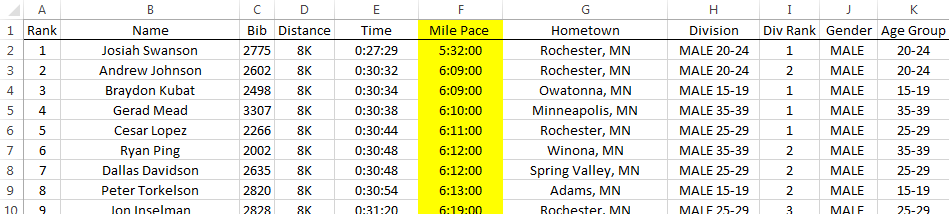 Compute the average Mile Pace for each age group.  Fill in the following table. (5 pts)Between what two consecutive age groups did Mile Pace times decrease the most? (2 pts)

 Between what two consecutive age groups did Mile Pace times increase the most? (1 pt)
Use PivotTables and Charts in Excel to create a plot that allow us to compare the average Mile Pace times across the Age Groups for Females and Males separately. (4 pts)Physiology differences imply that Mile Pace times are expected to be different across gender. (2 pts)For what age group is the difference in average mile pace times the smallest?
For what age group is the difference in average mile pace times the largest?Use PivotTable to determine which Age Group has the most consistent mile pace times.  Which Age Group is this? (1 pt)
Is the Age Group with the most consistent mile pace times the same for both genders?  Briefly discuss. (2 pts)


Consider the following CDF plot for Gender = Males, Age Group = 60-64.
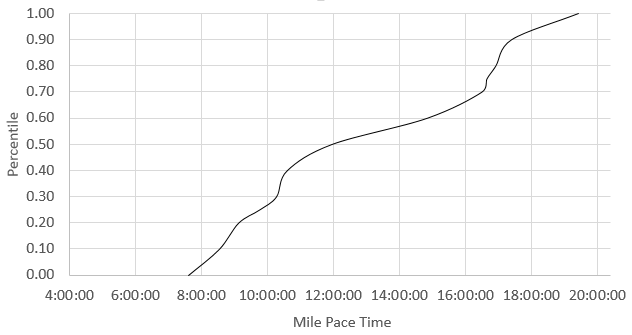 Answer the following (1 pt each)The median mile pace time is about ___________.About _________ % of the people in this group had a mile pace time under 10 minutes.About _________ % of the people in this group had a mile pace time between 12 and 16 minutes. 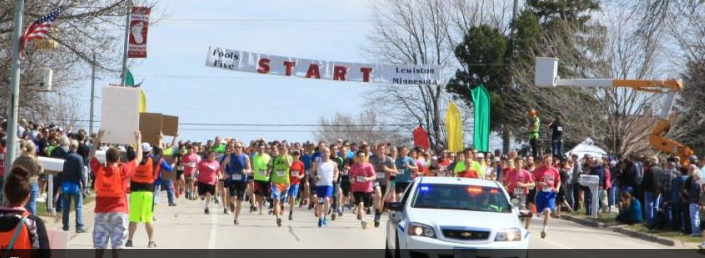 Race results are provided online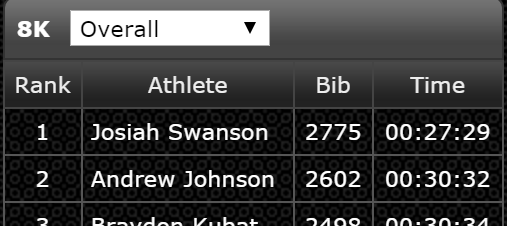 Age GroupsAverage Mile PaceGetting appropriate summaries
Specify Average under Value Field SettingsChange Number Format to reflect Time
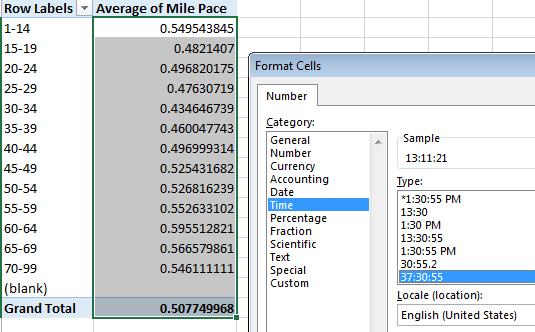 1-14Getting appropriate summaries
Specify Average under Value Field SettingsChange Number Format to reflect Time
15-19Getting appropriate summaries
Specify Average under Value Field SettingsChange Number Format to reflect Time
20-24Getting appropriate summaries
Specify Average under Value Field SettingsChange Number Format to reflect Time
25-29Getting appropriate summaries
Specify Average under Value Field SettingsChange Number Format to reflect Time
30-34Getting appropriate summaries
Specify Average under Value Field SettingsChange Number Format to reflect Time
35-39Getting appropriate summaries
Specify Average under Value Field SettingsChange Number Format to reflect Time
40-44Getting appropriate summaries
Specify Average under Value Field SettingsChange Number Format to reflect Time
45-49Getting appropriate summaries
Specify Average under Value Field SettingsChange Number Format to reflect Time
50-54Getting appropriate summaries
Specify Average under Value Field SettingsChange Number Format to reflect Time
55-59Getting appropriate summaries
Specify Average under Value Field SettingsChange Number Format to reflect Time
60-64Getting appropriate summaries
Specify Average under Value Field SettingsChange Number Format to reflect Time
65-69Getting appropriate summaries
Specify Average under Value Field SettingsChange Number Format to reflect Time
70-99Getting appropriate summaries
Specify Average under Value Field SettingsChange Number Format to reflect Time
A snippet of the 
requested graph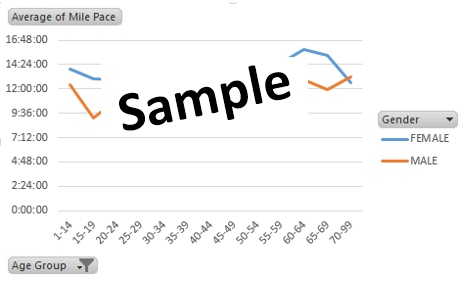 Provide a sketch of the graph from Excel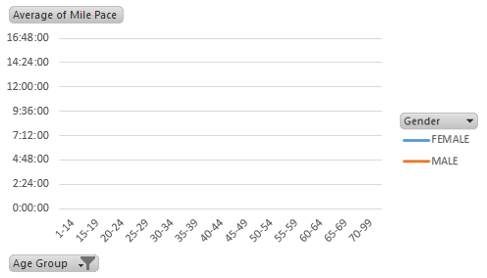 